         J Í D E L N Í Č E K   ŠJ ŠKOLSKÁ                                                 OBSAHUJE  ALERGEN                                                                                                                                                   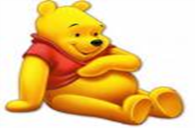                                                                    12. září  2016  -  16. září  2016PONDĚLÍ    Přesnídávka		chléb pšeničný žitný/pom. hermelínová pěna/paprika/mléko/banán						1/1.1,7/-/7/-                                   	      Polévka		boršč-zeleninový, pažitka											9,7	      Hlavní jídlo		hrachová kaše s cibulkou/obloha: hlávkový salát s ředkvičkou/ celozrnný chléb/	 brusinkový nápoj		-/-/1.1,7,1.2/-	      Svačina		melounový salát/ zázvorový  čaj										-/-																		   		       	ÚTERÝ  	     Přesnídávka		párty chléb pšeničnožitný/ zeleninová pomazánka/ mléčná káva/ pomeranč					7,1/7,3/7,1.2,1.3/-	     Polévka		rajčatová s rýží	1.1	     Hlavní jídlo		smažený vepřový řízek/ bramborový salát/malinový sirup	1.1,3,7/3,7,9/-	  	     Svačina		pšeničný žitný chléb fajn/tvarohová pom. s povidly/ kakao/jablko					7,1/7/7/-	  	STŘEDA     Přesnídávka		vícezrnný chléb/námořnická bašta/ okurek/ bílá káva/ švestka                                                                               1.1,6,7,1.2,1.4/4,7,9/-/7,1.2,1.3/-                   Polévka		kedlubnová  							1.1,7     Hlavní jídlo		krůtí guláš/ špecle/ catusík							1.1/1.1,3/-       Svačina		jáhlový desert/ mléčný koktejl/ mrkev									  7/7/-ČTVRTEK   Přesnídávka	  	rýžová kaše s čokoládou/ multivit.-černý rybíz/ kiwi 								  7/-/-     Polévka		z míchaných luštěnin, zelená petrželka 	  9	       Hlavní jídlo		losos na žampionech / šťouchaný brambor s medvědím česnekem/ zelný salát s koprem/ hruškový džus	  4/-/-/-	   	     Svačina		chléb pšeničný žitný/ šlehané r.máslo se zelenou  cibulkou/ bílá káva	  1/7/7,1.2,1.3	  PÁTEK       Přesnídávka		pšeničná veka/ špenátová pomazánka/ mléko/ jablko	 1.1/7,3,1.1/7/-    Polévka		kapustová s cizrnou									-	 	    Hlavní jídlo		pražská hovězí pečeně/ kuskus/ červená řepa/ minerálka	1.1,3/1.1/-/-	    	    Svačina		obložený sendvič(rajče,r.máslo,str.sýr,pažitka)/caro								1.1,6,7,1.2,1.4/7,1.2,1.3 Jídelní lístek sestavila a schválila: Anna Němcová-vedoucí ŠJ / Monika Patalová-vedoucí kuchařka. Pitný režim dodržován během celého dne.  Ovoce a zelenina dle nabídky dodavatele -  Změna jídelníčku a alergenů vyhrazena!         STRAVA JE URČENA K OKAMŽITÉ SPOTŘEBĚSEZNAM ALERGENŮ: 1 obiloviny obsahující lepek (1.1 pšenice, 1.2 žito, 1.3 ječmen, 1.4 oves, 1.5 špalda, 1.6 kamut) a výrobky z nich, 2 korýši a výrobky z nich, 3 vejce a výrobky z nich, 4 ryby a výrobky z nich, 5 podzemnice olejná (arašídy) a výrobky z nich, 6 sójové boby (sója) a výrobky z nich, 7 mléko a výrobky z něj, 8 skořápkové plody (8.1 mandle, 8.2 lískové ořechy, 8.3 vlaš.ořechy, 8.4 kešu, 8.5 pekanové ořechy, 8.6 para ořechy, 8.7 pistácie, 8.8 makadamie) a výrobky z nich, 9 celer a výrobky z něj, 10 hořčice a výrobky z ní, 11 sezamová semena (sezam) a výrobky z nich, 12 oxid siřičitý a siřičitany, 13 vlčí bob (lupina) a výrobky z něj, 14 měkkýši a výrobky z nich